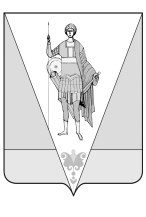 АДМИНИСТРАЦИЯ ВЕРХНЕТОЕМСКОГО МУНИЦИПАЛЬНОГО РАЙОНАПОСТАНОВЛЕНИЕот 30 декабря 2020 года № 8/80  с. Верхняя ТоймаО внесении изменений в муниципальную программу Верхнетоемского муниципального района «Развитие энергетики и жилищно-коммунального хозяйства в Верхнетоемском муниципальном районе»         В соответствии с Порядком разработки и реализации муниципальных программ муниципального образования «Верхнетоемский муниципальный район», муниципального образования «Верхнетоемское», утвержденным постановлением администрации муниципального образования «Верхнетоемский муниципальный район» от 07 октября 2013 года № 7/19, постановляю:         1. Внести в муниципальную программу Верхнетоемского муниципального района «Развитие энергетики и жилищно-коммунального хозяйства в Верхнетоемском муниципальном районе», утвержденную постановлением администрации муниципального образования «Верхнетоемский муниципальный район» от 15 ноября 2016 года № 8/47, следующие изменения:         1) в паспорте в позиции, касающейся объемов и источников финансирования муниципальной программы, цифры «280940,2» и «153866,9» заменить соответственно цифрами «279507,8» и «152434,5»;  2) в паспорте подпрограммы № 1 в позиции, касающейся объемов и источников финансирования подпрограммы № 1, цифры «152482,6» и «59658,8» заменить соответственно цифрами «151371,7» и «58547,9»;   3) в паспорте подпрограммы № 2 в позиции, касающейся объемов и источников финансирования подпрограммы № 2, цифры «42648,8» и «40892,9» заменить соответственно цифрами «43328,1» и «41572,2»;   4) в паспорте подпрограммы № 3 в позиции, касающейся объемов и источников финансирования подпрограммы № 3, цифры «3062,0» заменить соответственно цифрами «2973,0»;  5) в паспорте подпрограммы № 4 в позиции, касающейся объемов и источников финансирования подпрограммы № 3, цифры «32369,5» и «20436,8» заменить соответственно цифрами «31457,7» и «19525,0»;                 6) в приложении № 2:      а) в подпрограмме № 1:      в пункте 1.1:      в графе 4 по подстрокам «Всего» и «бюджет района» цифры «1507,0» заменить цифрами «1657,0»;        в графе 8 по подстрокам «Всего» и «бюджет района» цифры «150,0» заменить цифрами «300,0»;      в пункте 1.5:       в графе 4 по подстрокам «Всего» и «бюджет района» цифры «4236,2» заменить цифрами «4389,8»;      в графе 8 по подстрокам «Всего» и «бюджет района» цифры «1010,0» заменить цифрами «1163,6»;      в пункте 1.7:      в графе 4 по подстрокам «Всего» и «бюджет района» цифры «23030,3»  заменить цифрами «21530,3»;      в графе 8 по подстрокам «Всего» и «бюджет района» цифры «2900,0» заменить цифрами «1400,0»;      в пункте 1.8:      в графе 4 по подстрокам «Всего» и «бюджет района» цифры «272,0» заменить цифрами «280,8»;      в графе 8 по подстрокам «Всего» и «бюджет района» цифры «74,6» заменить цифрами «83,4»;      в пункте 1.9:      в графе 4 по подстрокам «Всего» и «бюджет района» цифры «1315,1» заменить цифрами «1306,3»;      в графе 8 по подстрокам «Всего» и «бюджет района» цифры «165,4» заменить цифрами «156,6»;      в пункте 1.10:      в графе 4 по подстрокам «Всего» и «бюджет района» цифры «12280,9» заменить цифрами «12100,9»;      в графе 8 по подстрокам «Всего» и «бюджет района» цифры «1544,5» заменить цифрами «1364,5»;      в пункте 1.11:      в графе 4:      по подстроке «Всего» цифры «94483,8» заменить цифрами «94749,3»;      по подстроке «бюджет района» цифры «1660,0» заменить цифрами «1925,5»;      в графе 8 по подстрокам «Всего» и «бюджет района» цифры «860,0» заменить цифрами «1125,5»;      в строке «Итого по подпрограмме № 1»:      в графе 4:      по подстроке «итого» цифры «152482,6» заменить цифрами «151371,7»;      по подстроке «бюджет района» цифры «59658,8» заменить цифрами «58547,9»;      в графе 8 по подстрокам «итого» и «бюджет района» цифры «7874,5» заменить цифрами «6763,6»;      б) в подпрограмме № 2:      в пункте 2.2:       в графе 4:      по подстроке «Всего» цифры «31725,7» заменить цифрами «32405,0»;      по подстроке «бюджет района» цифры «29969,8» заменить цифрами «30649,1»;      в графе 8 по подстрокам «Всего» и «бюджет района» цифры «4150,1» заменить цифрами «4829,4»;       в строке «Итого по подпрограмме № 2»:      в графе 4:      по подстроке «итого» цифры «42648,8» заменить цифрами «43328,1»;       по подстроке «бюджет района» цифры «40892,9» заменить цифрами «41572,2»;      в графе 8 по подстрокам «итого» и «бюджет района» цифры «4150,1» заменить цифрами «4829,4»;      в) в подпрограмме № 3:       в пункте 3.1:       в графе 4 по подстрокам «Всего» и «бюджет района» цифры «1050,0» заменить цифрами «1049,5»;         в графе 8 по подстрокам «Всего» и «бюджет района» цифры «150,0» заменить цифрами «149,5»;       в пункте 3.2:         в графе 4 по подстрокам «Всего» и «бюджет района» цифры «312,0» заменить цифрами «309,0»;         в графе 8 по подстрокам «Всего» и «бюджет района» цифры «3,0» заменить цифрами «0,0»;       в пункте 3.3:        в графе 4 по подстрокам «Всего» и «бюджет района» цифры «1700,0» заменить цифрами «1614,5»;       в графе 8 по подстрокам «Всего» и «бюджет района» цифры «200,0» заменить цифрами «114,5»;        в строке «Итого по подпрограмме № 3»:         в графе 4 по подстрокам «итого» и «бюджет района» цифры «3062,0» заменить цифрами «2973,0»;          в графе 8 по подстрокам «итого» и «бюджет района» цифры «353,0» заменить цифрами «264,0»;       г) в подпрограмме № 4:       в пункте 4.1:       в графе 4:       по подстроке «Всего» цифры «31472,7» заменить цифрами «30882,4»;       по подстроке «бюджет района» цифры «19540,0» заменить цифрами «18949,7»;       в графе 8:       по подстроке «Всего» цифры «11032,7» заменить цифрами «10442,4»;       по подстроке «бюджет района» цифры «3100,0» заменить цифрами «2509,7»;       в пункте 4.2:       в графе 4 по подстрокам «Всего» и «бюджет района» цифру «846,8» заменить цифрами «525,3»;       в графе 8 по подстрокам «Всего» и «бюджет района» цифру «500,0» заменить цифрами «178,5»;       в строке «Итого по подпрограмме № 4»:       в графе 4:       по подстроке «итого» цифры «32369,5» заменить цифрами «31457,7»;       по подстроке «бюджет района» цифры «20436,8 заменить цифрами «19525,0»;       в графе 8:       по подстроке «итого» цифры «11532,7» заменить цифрами «10620,9»;       по подстроке «бюджет района» цифры «3600,0» заменить цифрами «2688,2»;       г) в строке «Итого по муниципальной программе»:             в графе 4:             по подстроке «итого» цифры «280940,2» заменить цифрами «279507,8»;             по подстроке «бюджет района» цифры «153866,9» заменить цифрами «152434,5»;             в графе 8:             по подстроке «итого» цифры «36679,6» заменить цифрами «35247,2»;              по подстроке «бюджет района» цифры «20499,4» заменить цифрами «19067,0»;             9) в приложении № 3 в графе 7:             в строке «Муниципальная программа» по подстрокам «всего» и «ответственный исполнитель – администрация» цифры «20499,4» заменить цифрами «19067,0»;          в строке «Подпрограмма № 1» по подстрокам «всего» и «ответственный исполнитель – администрация» цифры «7874,5» заменить цифрами «6763,6»;         в строке «Подпрограмма № 2» по подстрокам «всего» и «ответственный исполнитель – администрация» цифры «4150,1» заменить цифрами «4829,4»;         в строке «Подпрограмма № 3» по подстрокам «всего» и «ответственный исполнитель – администрация» цифры «353,0» заменить цифрами «264,0»;         в строке «Подпрограмма № 4» по подстрокам «всего» и «ответственный исполнитель – администрация» цифры «3600,0» заменить цифрами «2688,2».             2. Настоящее постановление вступает в силу после его официального опубликования.          Глава Верхнетоемского муниципального района                                                       Н.В. Вьюхина  